上 海 建 桥 学 院《跨文化交际》课程教案周次 1  第1次课  2 学时                教案撰写人：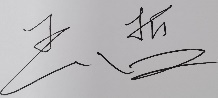 上 海 建 桥 学 院《跨文化交际》课程教案周次 2  第2次课  2 学时                教案撰写人：上 海 建 桥 学 院《跨文化交际》课程教案周次 3  第3次课  2 学时                教案撰写人：上 海 建 桥 学 院《跨文化交际》课程教案周次 4  第4 次课  2 学时                教案撰写人：上 海 建 桥 学 院《跨文化交际》课程教案周次 5  第5次课  2 学时                教案撰写人：上 海 建 桥 学 院《跨文化交际》课程教案周次 6 第6 次课  2 学时                教案撰写人：课程单元名称课程介绍及相关要求课程介绍及相关要求本次授课目的与要求介绍说明课程内容、教学安排、学习方法及要求、考核方式等布置口头报告任务，学生根据自己兴趣选取题目并下载资料本次授课目的与要求介绍说明课程内容、教学安排、学习方法及要求、考核方式等布置口头报告任务，学生根据自己兴趣选取题目并下载资料本次授课目的与要求介绍说明课程内容、教学安排、学习方法及要求、考核方式等布置口头报告任务，学生根据自己兴趣选取题目并下载资料教学设计思路1.平台发布课程教学大纲、教学进度表、教案等文件；2.PPT说明学习方法、要求及考核方式，介绍学习资源及平台使用；3.介绍口头报告的学习方法，发布相应资料供学生选择4.布置预习内容及作业；教学设计思路1.平台发布课程教学大纲、教学进度表、教案等文件；2.PPT说明学习方法、要求及考核方式，介绍学习资源及平台使用；3.介绍口头报告的学习方法，发布相应资料供学生选择4.布置预习内容及作业；教学设计思路1.平台发布课程教学大纲、教学进度表、教案等文件；2.PPT说明学习方法、要求及考核方式，介绍学习资源及平台使用；3.介绍口头报告的学习方法，发布相应资料供学生选择4.布置预习内容及作业；本次教学重点与难点教学进度安排、学习方法及要求、考核方式本次教学重点与难点教学进度安排、学习方法及要求、考核方式本次教学重点与难点教学进度安排、学习方法及要求、考核方式教学内容提要及时间分配教学内容提要及时间分配教学方法与手段设计课程介绍 （15min）;教学进度安排；考核方式学习方式（15min）任务型教学法上课资料获取方式如何利用互联网学习建议布置课后作业(15min)作业内容及格式要求作业上交方式课程介绍 （15min）;教学进度安排；考核方式学习方式（15min）任务型教学法上课资料获取方式如何利用互联网学习建议布置课后作业(15min)作业内容及格式要求作业上交方式任务型教学多媒体互动PPT建立微信圈课外复习、预习要求及作业布置预习第一章节内容，完成课后作业；完成电子课本获取资源网站的登录，阅读电子课本；完成中国大学Mooc App 下载，加入《大学英语跨文化交际》课程观看Mooc App 上第一章的教学内容，根据预留问题完成预习；BB下载口头报告资源，选取自己感兴趣的主题。课外复习、预习要求及作业布置预习第一章节内容，完成课后作业；完成电子课本获取资源网站的登录，阅读电子课本；完成中国大学Mooc App 下载，加入《大学英语跨文化交际》课程观看Mooc App 上第一章的教学内容，根据预留问题完成预习；BB下载口头报告资源，选取自己感兴趣的主题。课外复习、预习要求及作业布置预习第一章节内容，完成课后作业；完成电子课本获取资源网站的登录，阅读电子课本；完成中国大学Mooc App 下载，加入《大学英语跨文化交际》课程观看Mooc App 上第一章的教学内容，根据预留问题完成预习；BB下载口头报告资源，选取自己感兴趣的主题。课后反思课程单元名称Chapter 1 What is culture Chapter 1 What is culture 本次授课目的与要求In this chapter, the teacher should enable the students to:understand concepts concerning culture.recognize the nature of culture.describe the definitions and characteristics of culture.discuss about cultural identity and cultural varieties.本次授课目的与要求In this chapter, the teacher should enable the students to:understand concepts concerning culture.recognize the nature of culture.describe the definitions and characteristics of culture.discuss about cultural identity and cultural varieties.本次授课目的与要求In this chapter, the teacher should enable the students to:understand concepts concerning culture.recognize the nature of culture.describe the definitions and characteristics of culture.discuss about cultural identity and cultural varieties.教学设计思路Step 1：Lead-in DiscussionStep 2: Text AnalysisStep 3: Assignment 教学设计思路Step 1：Lead-in DiscussionStep 2: Text AnalysisStep 3: Assignment 教学设计思路Step 1：Lead-in DiscussionStep 2: Text AnalysisStep 3: Assignment 本次教学重点与难点Key Points:Understand the definitions of culture.Describe the characteristics of culture.Summarize the process of the formation of cultural identity.Evaluate cultural diversity.Difficult Points：the definitions of culture；the process of the formation of cultural identity本次教学重点与难点Key Points:Understand the definitions of culture.Describe the characteristics of culture.Summarize the process of the formation of cultural identity.Evaluate cultural diversity.Difficult Points：the definitions of culture；the process of the formation of cultural identity本次教学重点与难点Key Points:Understand the definitions of culture.Describe the characteristics of culture.Summarize the process of the formation of cultural identity.Evaluate cultural diversity.Difficult Points：the definitions of culture；the process of the formation of cultural identity教学内容提要及时间分配教学内容提要及时间分配教学方法与手段设计Lead-in Discussion（5min）;Ask students to describe “what is culture” in their own wordsText Analysis (35min)Text A The Nature of Culture (10min)Text B Definitions of Culture (5min)Text C Characteristics of Culture (5min)Text D Cultural Identity (10nin)Text E Cultures Within Culture (5min)Assignment （5min）Lead-in Discussion（5min）;Ask students to describe “what is culture” in their own wordsText Analysis (35min)Text A The Nature of Culture (10min)Text B Definitions of Culture (5min)Text C Characteristics of Culture (5min)Text D Cultural Identity (10nin)Text E Cultures Within Culture (5min)Assignment （5min）任务型教学Mooc 平台自学PPT多媒体微信群微信互动课外复习、预习要求及作业布置Assignment: 1. finish worksheet 1;          2. finish Exercise 1& 2, Assessment, Chapter 1；Preview Chapter 2课外复习、预习要求及作业布置Assignment: 1. finish worksheet 1;          2. finish Exercise 1& 2, Assessment, Chapter 1；Preview Chapter 2课外复习、预习要求及作业布置Assignment: 1. finish worksheet 1;          2. finish Exercise 1& 2, Assessment, Chapter 1；Preview Chapter 2课后反思课程单元名称Chapter 2 Communication and intercultural communication Chapter 2 Communication and intercultural communication 本次授课目的与要求In this chapter, the teacher should enable the students to:know different definitions of communication.identify nine components of communication.identify the characteristics of communication.know the relationship between culture and communication.know the definition of intercultural communication.identify the 4 forms of intercultural communication.本次授课目的与要求In this chapter, the teacher should enable the students to:know different definitions of communication.identify nine components of communication.identify the characteristics of communication.know the relationship between culture and communication.know the definition of intercultural communication.identify the 4 forms of intercultural communication.本次授课目的与要求In this chapter, the teacher should enable the students to:know different definitions of communication.identify nine components of communication.identify the characteristics of communication.know the relationship between culture and communication.know the definition of intercultural communication.identify the 4 forms of intercultural communication.教学设计思路Step 1：Lead-in DiscussionStep 2: Text AnalysisStep 3: Assignment教学设计思路Step 1：Lead-in DiscussionStep 2: Text AnalysisStep 3: Assignment教学设计思路Step 1：Lead-in DiscussionStep 2: Text AnalysisStep 3: Assignment本次教学重点与难点Key Points The nine components of communication.The definition of intercultural communication.The forms of intercultural communication.Difficult PointsThe characteristics of communication.Relationship between culture and communication本次教学重点与难点Key Points The nine components of communication.The definition of intercultural communication.The forms of intercultural communication.Difficult PointsThe characteristics of communication.Relationship between culture and communication本次教学重点与难点Key Points The nine components of communication.The definition of intercultural communication.The forms of intercultural communication.Difficult PointsThe characteristics of communication.Relationship between culture and communication教学内容提要及时间分配教学内容提要及时间分配教学方法与手段设计Lead-in Discussion（5min）Ask students to describe the process of communication in their own words Text Analysis (30min)Text A & Text B Communication & Characteristics of communication (10min)Text C Culture and Communication (15min)Text D Intercultural Communication (5min)Assignment (5min)Lead-in Discussion（5min）Ask students to describe the process of communication in their own words Text Analysis (30min)Text A & Text B Communication & Characteristics of communication (10min)Text C Culture and Communication (15min)Text D Intercultural Communication (5min)Assignment (5min)任务型教学Mooc 平台自学PPT及多媒体微信群微信互动课外复习、预习要求及作业布置Assignment: 1. finish worksheet 2;            2. finish Exercise 1& 2, Assessment, Chapter 2；Preview Chapter 2课外复习、预习要求及作业布置Assignment: 1. finish worksheet 2;            2. finish Exercise 1& 2, Assessment, Chapter 2；Preview Chapter 2课外复习、预习要求及作业布置Assignment: 1. finish worksheet 2;            2. finish Exercise 1& 2, Assessment, Chapter 2；Preview Chapter 2课后反思课程单元名称Chapter 3 Culture’s Influence on PerceptionChapter 3 Culture’s Influence on Perception本次授课目的与要求In this chapter, the teacher should enable the students to:1. understand culture’s influence on perception.2. understand the definitions of sensation and perception.3. analyze cross-cultural differences in sensation and perception.4. summarize the various barriers to accurate perception in intercultural communication.本次授课目的与要求In this chapter, the teacher should enable the students to:1. understand culture’s influence on perception.2. understand the definitions of sensation and perception.3. analyze cross-cultural differences in sensation and perception.4. summarize the various barriers to accurate perception in intercultural communication.本次授课目的与要求In this chapter, the teacher should enable the students to:1. understand culture’s influence on perception.2. understand the definitions of sensation and perception.3. analyze cross-cultural differences in sensation and perception.4. summarize the various barriers to accurate perception in intercultural communication.教学设计思路Step 1：Lead-in DiscussionStep 2: Text AnalysisStep 3: Assignment教学设计思路Step 1：Lead-in DiscussionStep 2: Text AnalysisStep 3: Assignment教学设计思路Step 1：Lead-in DiscussionStep 2: Text AnalysisStep 3: Assignment本次教学重点与难点Key Points (1) the definitions of sensation and perception.(2) the model of human perception.(3) cross-cultural differences in sensation and perception.(4) the various barriers to accurate perception in intercultural communication.(5) skills to improve intercultural perception.Difficult Points(1) Definitions of Sensation and Perception(2) Cross-cultural Differences in Sensation and Perception本次教学重点与难点Key Points (1) the definitions of sensation and perception.(2) the model of human perception.(3) cross-cultural differences in sensation and perception.(4) the various barriers to accurate perception in intercultural communication.(5) skills to improve intercultural perception.Difficult Points(1) Definitions of Sensation and Perception(2) Cross-cultural Differences in Sensation and Perception本次教学重点与难点Key Points (1) the definitions of sensation and perception.(2) the model of human perception.(3) cross-cultural differences in sensation and perception.(4) the various barriers to accurate perception in intercultural communication.(5) skills to improve intercultural perception.Difficult Points(1) Definitions of Sensation and Perception(2) Cross-cultural Differences in Sensation and Perception教学内容提要及时间分配教学内容提要及时间分配教学方法与手段设计Lead-in Discussion（5min）Ask students to look at some pictures and discuss the question in groups. Text Analysis (40min)Text A Overview: Human Perception (10min) Text B Cross-cultural Differences in Sensation and Perception (10min)TextC Barriers to Accurate Perception in Intercultural Communication (10min)TextD How to Improve Your Perceptual Skills in Intercultural Communication(10min)Assignment (5min)Lead-in Discussion（5min）Ask students to look at some pictures and discuss the question in groups. Text Analysis (40min)Text A Overview: Human Perception (10min) Text B Cross-cultural Differences in Sensation and Perception (10min)TextC Barriers to Accurate Perception in Intercultural Communication (10min)TextD How to Improve Your Perceptual Skills in Intercultural Communication(10min)Assignment (5min)任务型教学Mooc 平台自学PPT及多媒体微信群微信互动课外复习、预习要求及作业布置Assignment: 1. finish worksheet 3;           2. finish Exercise 1& 2, Assessment, Chapter 3           3. finish reading Chapter 4 “In class learning”课外复习、预习要求及作业布置Assignment: 1. finish worksheet 3;           2. finish Exercise 1& 2, Assessment, Chapter 3           3. finish reading Chapter 4 “In class learning”课外复习、预习要求及作业布置Assignment: 1. finish worksheet 3;           2. finish Exercise 1& 2, Assessment, Chapter 3           3. finish reading Chapter 4 “In class learning”课后反思课程单元名称过程性测试1过程性测试1本次授课目的与要求布置书面报告任务，学生根据所给材料及要求，完成书面报告。本次授课目的与要求布置书面报告任务，学生根据所给材料及要求，完成书面报告。本次授课目的与要求布置书面报告任务，学生根据所给材料及要求，完成书面报告。教学设计思路平台发布分析材料及书面报告撰写要求。学生结合前四章学习内容和分析材料按要求撰写书面报告。与学生微信互动答疑。教学设计思路平台发布分析材料及书面报告撰写要求。学生结合前四章学习内容和分析材料按要求撰写书面报告。与学生微信互动答疑。教学设计思路平台发布分析材料及书面报告撰写要求。学生结合前四章学习内容和分析材料按要求撰写书面报告。与学生微信互动答疑。本次教学重点与难点重点：考核方式的说明难点：分析材料的理解及书面报告的撰写本次教学重点与难点重点：考核方式的说明难点：分析材料的理解及书面报告的撰写本次教学重点与难点重点：考核方式的说明难点：分析材料的理解及书面报告的撰写教学内容提要及时间分配教学内容提要及时间分配教学方法与手段设计书面报告撰写要求介绍 （5min）;评分标准介绍（5min）互动答疑（10min）学生按要求撰写书面报告（60min）书面报告提交方法说明 (10min)书面报告撰写要求介绍 （5min）;评分标准介绍（5min）互动答疑（10min）学生按要求撰写书面报告（60min）书面报告提交方法说明 (10min)任务型教学多媒体互动PPT微信群微信互动课外复习、预习要求及作业布置完成撰写并提交书面报告。课外复习、预习要求及作业布置完成撰写并提交书面报告。课外复习、预习要求及作业布置完成撰写并提交书面报告。课后反思课程单元名称过程性测试2过程性测试2本次授课目的与要求布置口头报告任务，学生根据自己兴趣选取题目并下载资料，制作PPT及视频，完成口头报告。本次授课目的与要求布置口头报告任务，学生根据自己兴趣选取题目并下载资料，制作PPT及视频，完成口头报告。本次授课目的与要求布置口头报告任务，学生根据自己兴趣选取题目并下载资料，制作PPT及视频，完成口头报告。教学设计思路1. 介绍口头报告的主题，平台发布相应资料供学生选择；2. 介绍口头报告评分标准；3. 学生按要求完成PPT及视频制作；4. 与学生微信互动。教学设计思路1. 介绍口头报告的主题，平台发布相应资料供学生选择；2. 介绍口头报告评分标准；3. 学生按要求完成PPT及视频制作；4. 与学生微信互动。教学设计思路1. 介绍口头报告的主题，平台发布相应资料供学生选择；2. 介绍口头报告评分标准；3. 学生按要求完成PPT及视频制作；4. 与学生微信互动。本次教学重点与难点重点：考核方式的说明难点：PPT及视频制作 本次教学重点与难点重点：考核方式的说明难点：PPT及视频制作 本次教学重点与难点重点：考核方式的说明难点：PPT及视频制作 教学内容提要及时间分配教学内容提要及时间分配教学方法与手段设计平台口头报告材料介绍及下载（5min）口头报告PPT及视频制作要求及评分标准介绍 （10min）;3.	互动答疑（10min）4.	学生按要求完成PPT及视频制作（60min）5.	口头报告PPT及视频提交方法说明 (5min)平台口头报告材料介绍及下载（5min）口头报告PPT及视频制作要求及评分标准介绍 （10min）;3.	互动答疑（10min）4.	学生按要求完成PPT及视频制作（60min）5.	口头报告PPT及视频提交方法说明 (5min)任务型教学多媒体互动PPT微信群微信互动课外复习、预习要求及作业布置完成口头报告PPT及视频的制作预习第5章课外复习、预习要求及作业布置完成口头报告PPT及视频的制作预习第5章课外复习、预习要求及作业布置完成口头报告PPT及视频的制作预习第5章课后反思